10 МАЙ – СВЕТОВЕН ДЕН "ДВИЖЕНИЕТО - ТОВА Е ЗДРАВЕ"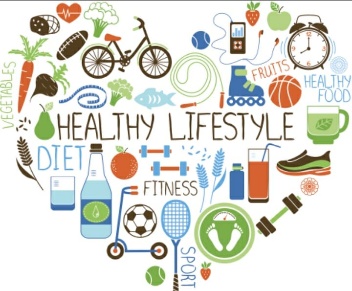   Инициативата на СЗО за отбелязване на 10 май като световен ден „Движението – това е здраве” започва през 2002 година на 55-та Световна здравна асамблея.Инициативата „„Движението – това е здраве” в своята същност изразява необходимостта от физическа активност (от умерена до интензивна), която всеки човек трябва да осъществява по различно време и на различно място в своята ежедневна дейност. Нейното съдържание насочва отделните хора и общности към правилния отговор на въпроса  „Как може да се подобри собственото здраве и благополучие?“, посредством практикуване на физически активности , туризъм и спорт.  Положителните ефекти от физическата активност върху човешкото здраве:- подобрява растежа и развитието на детския организъм;- подобрява функционалното състояние на дихателната и сърдечно-съдовата система;- поддържа костите, ставите и мускулите в добро състояние;-  подобрява обмяната на веществата и повишава устойчивостта на организма;- подобрява координацията и контрола на движенията;- повишава самочувствието, подобрява настроението и намалява стреса;- повишава натрупването на оптималната костна плътност и намалява риска от остеопороза при лицата;- намалява риска от развитие на болести на сърдечно-съдовата система, диабет, онкологични и други заболявания; - подобряват се възприятията, мисленето, паметта и вниманието;- подпомага поддържането на оптималното телесното тегло;- повишава се имунитета;- увеличава се нивото на добрия холестерол (HDL) — за сметка на лошия (LDL).Препоръчителната физическа активност според СЗО за деца и юноши е 60 минути дневно, а за възрастни - 150 минути седмично с умерена натовареност.